BINOD                                  Binod.368346@2freemail.com ObjectiveSeeking a challenging career in an esteemed organization where my talents can be utilized for the growth of the company as well as self in an environment where team player role is significant and to be best, be considered as an asset by employer, Learn, gain and implement.EducationPrevious company background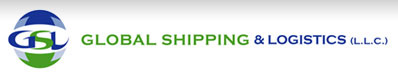 GLOBAL SHIPPING & LOGISTICS (L.L.C) is a part of the UAE based Al Shirawi Group – Oasis Investment Company, founded in 1971, and with a current staff count of over 5,000 employees.Headquartered in Dubai, United Arab Emirates (UAE). GSL Marks  Milestone in Quality Standard ComplianceDubai Exports ties up with GSLEtihad Rail signs logistics deal with GSLDubai Customs has issued a license for GSLGSL Marks another Milestone in Quality Standard ComplianceCertifications AwardsGlobal Shipping & Logistics LLC Dubai, U. A.EEmployee of the month, 21 March 2009Work Experience6  years in logistics field/Warehouse (MARS Operation Depart)KEY SKILLS:Having a good knowledge of forklift & V.N.A (VERY NARROW AISLES Truck) Receiving goods with RFPicking & put away through RF (  Manhattan & Exceed Systems)Inventory inquiry through RF,PCGenerating pick list, creating ASN through Manhattan & Exceed systemsUpdating daily inbound & outbound report.Generating stock report through Manhattan & Exceed Systems.Keeping stock up-date physically & systemsTRAININGS & SEMINARSThe Basic Food Hygiene training by Dubai municipality at (11th January) 2011.Operator Assessment Certificate for V.N.A & Forklift  from  Kias Safety Consultancy, Dubai-U.A.E.PRIVIOUS JOB RESPONSIBILITYShift in- charge (MARS Operation Team)     Present jobs responsibilityStore keeper in N.T.D.E         About Me Excellent in communication, inter personal & silent relationship skill.Able to make advertisement for the department.Team Player, strong worker.Ready to work according to  customers order. Good looking big wish to build my future together with your company.Honest and co-operativeFully adhere to all operational procedures with regards to Customer Service & safety regulations.Identify and meet the standard and special service requirements of the customers at inbound & outbound goods.Responsible for a range of clerical and secretarial duties.                                                                             Date of birth: 01-03- 1983                                                                                                     Height:  5’6”                                                                             Date of issue:29-12-2013	                                                                             Date of valid: 28-12-2023                                                                             Nationality  :  Nepalese                                                                             Status            : Married                                                                             Sex                 : Male                                                                                                Language      : English, Hindi, & Nepali Computer Skills                              Certificate course in computer application.Excel ,words ,power pointEmail, InternetTo Whom It May Concern    I solemnly declare that the above mention information is true and correct to the best of my knowledge and belief. In the view of the above particulars please consider the application favorably and give me an opportunity to work in your esteemed organization. If I get a chance to work l, I assure that I will perform my duties honestly to the entire satisfaction of all concerned.SCHOOLBOARDYEARJohnstone Higher Secondary School, Imphal , Manipur(India)Board of secondary Education ,Manipur1999Johnstone Higher Secondary School, Imphal , Manipur(India)Council of  Higher secondary Education ,Manipur2001